Are you applying for a specific cat/kitten?   						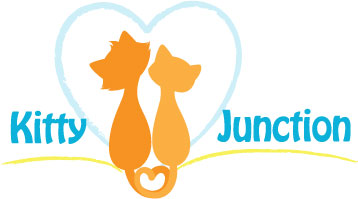 If yes, please note name or description__________________________________If no, 						Color/Breed:_______________________			Age of cat you would be interested in: 		Kitten (Under 1 yr)	Adult (1 yr+)	   Senior(10+)Sex:		Male	       Female	  Doesn’t matterWill your cat be:	Indoor Only	 Outdoor Only		BothCat who gets along with: 	Other cats	   Dogs	         Toddlers	          ChildrenWhat qualities are you looking for:	Lap Cat	      Loving       Active     Independent 	   Playful       Shy/Quiet 					Gentle	      Mouser      Special Needs         Other_______________Do you plan on declawing:	Yes		No		UndecidedFor whom are you adopting this pet?_______________  Who will be the primary caregiver?____________________On average, how many hours will the new cat be left alone?  _____________________________________________What provisions will be made for he or she during that time?_____________________________________________If you move, what will happen to your cat?____________________________________________________________When on vacation or an extended trip, what do you plan for your cat’s care_________________________________________________________________________________________________________________________________How much time are you willing to give your new cat to adjust to his/her new home?_________________________Some of our foster cats have formed a very strong emotional attachment to another foster cat usually resulting from a trauma or stressful event in their life.  It is what we refer to as “bonded pairs”.  If the cat you are interested in is part of a bonded pair, would you be open to the idea of learning about their relationship and possibly adopting both in order to keep them together?________References        Personal 1	              Personal 2			              VeterinaryName:______________________ Name:________________________	Clinic/Vet Name:_____________________Phone#:_____________________Phone#_______________________ 	Name on records:_____________________Relationship:_________________ Relationship:___________________	Phone#:____________________________By submitting this application, I am giving my consent for Kitty Junction to contact my personal and veterinarian references as well as my landlord if applicable. I am also giving my veterinarian permission to release any medical information to them. I certify that all the information on this form is true and correct.  I understand that false or deliberately misleading information may result in the refusal of adopting privileges or removal of the adopted cat from my home at the time of discovery.I understand that the adoption of this cat is a great responsibility and that the cat will be dependant upon me for food, water, shelter, cleaning and veterinary care for the term of its life which can at times be anywhere from 15-20 years.  I also understand that this can involve extensive yearly costs.  I understand by signing this application, I am willing and able to make a commitment to share my life and love with this cat.Signature:____________________________________		Date:__________________________Contact InformationName:_______________________________________  Age:______Spouse/Roommate:____________________________  Age:______Children:________________________  Age:_______             ________________________ Age:_______	   ________________________ Age:_______             ________________________ Age:_______ Address:__________________________________________________________________________________Do you own or rent? _______ If rent, name and phone # of landlord:________________________________            Does your lease allow for pets?________Hone Phone #:________________________  Cell or Business Phone#:______________________________E-Mail Address:____________________________________________________________________________Current PetsCats    Name:______________	Sex:____	Age:_____	Is he/she spayed or neutered?_____  Declawed?____    Name:______________	Sex:____	Age:_____	Is he/she spayed or neutered?_____  Declawed?____    Name:______________	Sex:____	Age:_____	Is he/she spayed or neutered?_____  Declawed?____    Name:______________	Sex:____	Age:_____	Is he/she spayed or neutered?_____  Declawed?____To your knowledge, have your current cat(s) been tested for FeLV & FIV?________Dogs    Name:_______________	Sex:____	Age:_____	Is he/she spayed or neutered?_____    Name:_______________	Sex:____	Age:_____	Is he/she spayed or neutered?_____    Name:_______________	Sex:____	Age:_____	Is he/she spayed or neutered?_____    Name:_______________	Sex:____	Age:_____	Is he/she spayed or neutered?_____To your knowledge, are all your animals current on their vaccinations?__________Previously Owned Pets    								   What happened to pet if no longer owned?   Name:______________	Type:____	Age:_____	___________________________________________   Name:______________	Type:____	Age:_____	___________________________________________   Name:______________	Type:____	Age:_____	___________________________________________   Name:______________	Type:____	Age:_____	___________________________________________Have you ever given away or returned a pet for any reason?  If yes, why and to whom? ___________________________________________________________________________________________Are your current animals allowed on furniture, counters etc? If not, how do you prevent this behavior?___________________________________________________________________________________________